Materiałoznawstwo odzieżowe (3h) 03.03.2021 r.Temat: Wiadomości ogólne o włóknach. Klasyfikacja włókien. Parametry określające właściwości włókien. Włókna naturalne- roślinne. Włókna bawełniane.Witam serdecznie. Materiałoznawstwo odzieżowe zajmuje się poznawaniem cech fizycznych włókien, nitek i wyrobów włókienniczych, ich wytwarzaniem i klasyfikacją oraz praktycznym wykorzystaniem. Wszystkie surowce włókiennicze dzielimy na naturalne i chemiczne. Do surowców naturalnych zaliczamy włókna występujące w przyrodzie w stanie gotowym do przerobu. Włókna dostarczane przez rośliny nazywamy roślinnymi i nimi się zajmiemy na dzisiejszych zajęciach. Proszę wpisać do zeszytu temat i przeanalizować przesłane materiały. Korzystając z wiadomości internetowych oraz przesłanych materiałów napisz pracę- Charakterystyka bielizny pościelowej (definicja, sposoby wykonania , rodzaje tkanin, konserwacja, wymiary, nowoczesne trendy).Termin oddania pracy- 08.03.2021 r.Pozdrawiam. Beata Gola03.03.2021 r.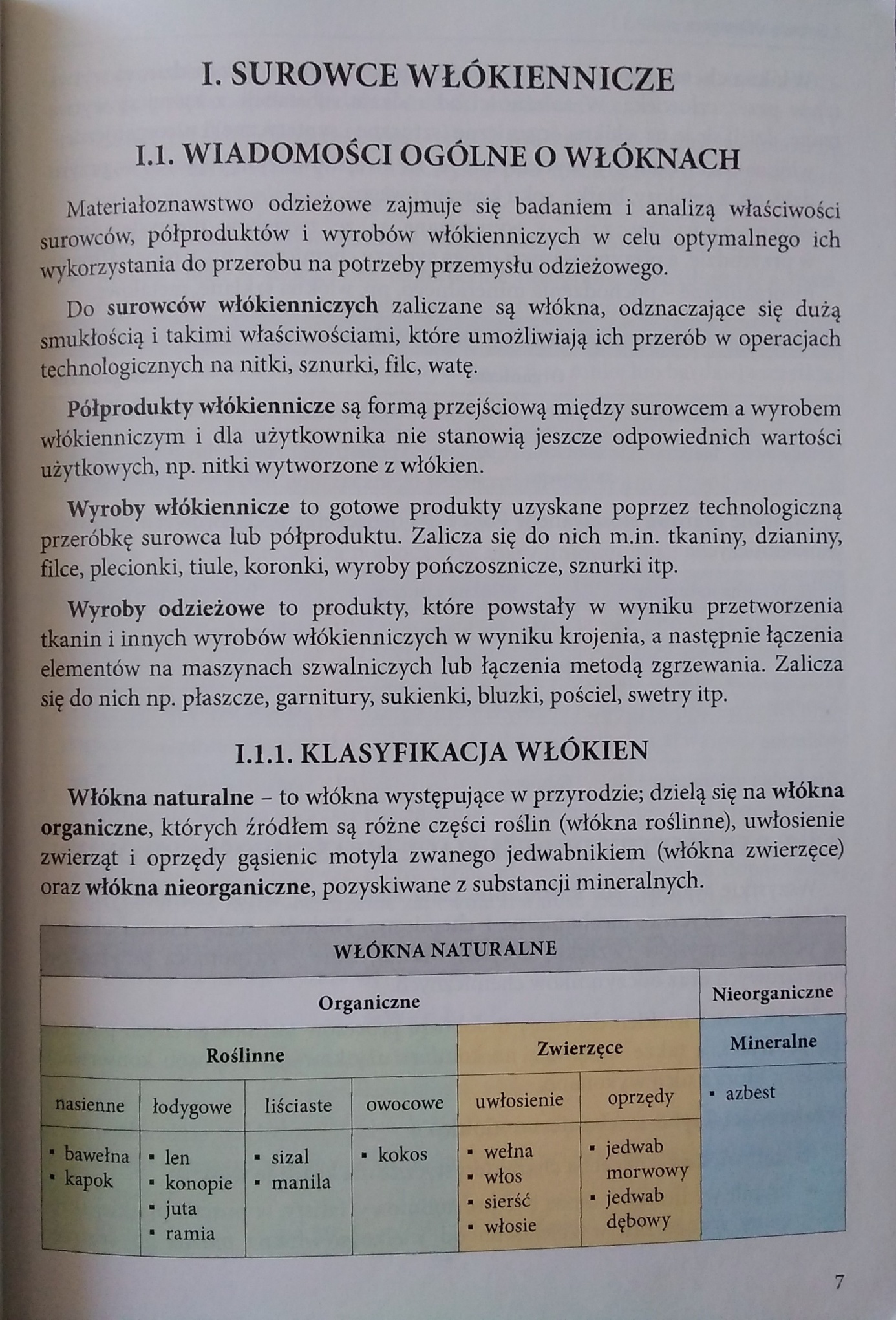 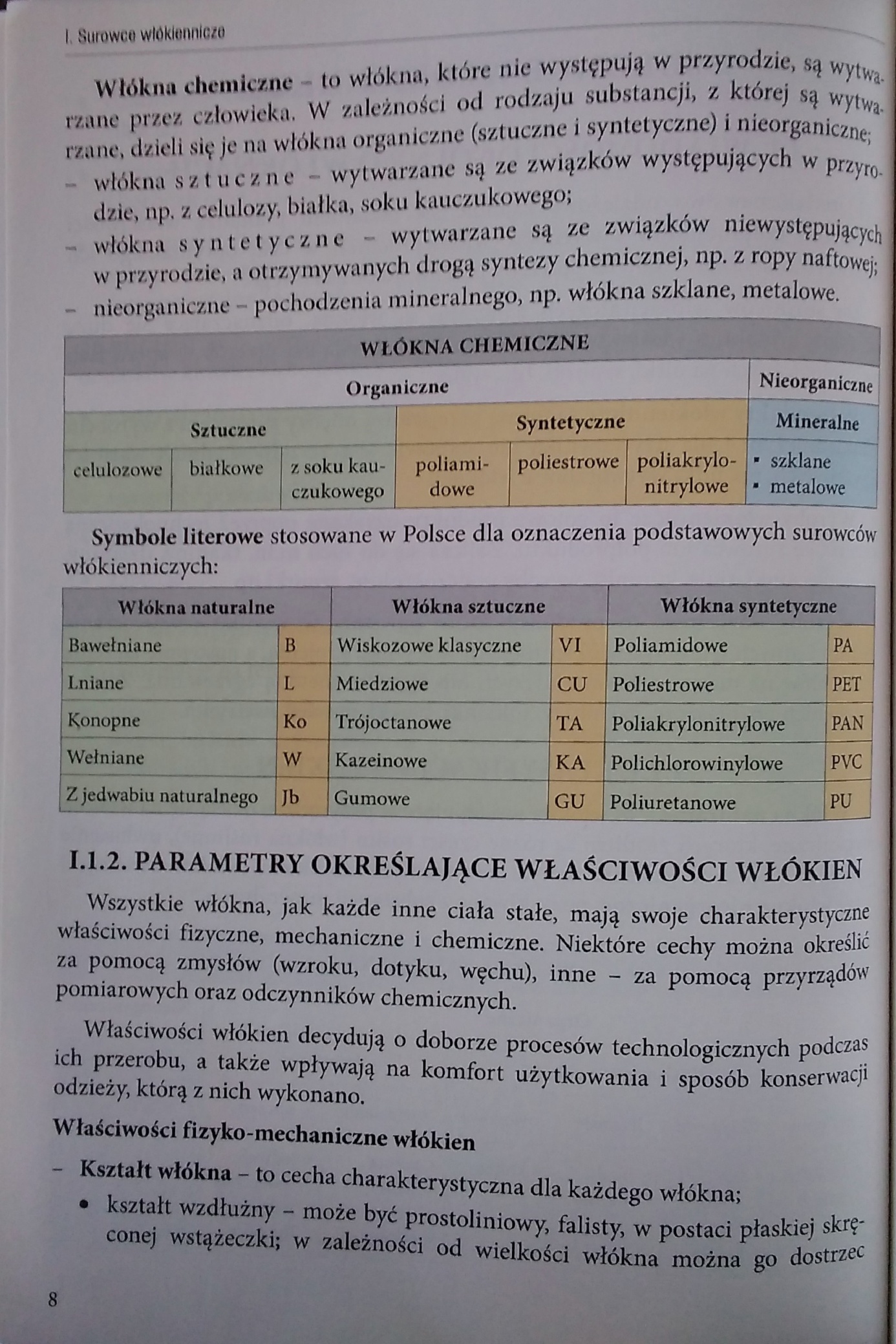 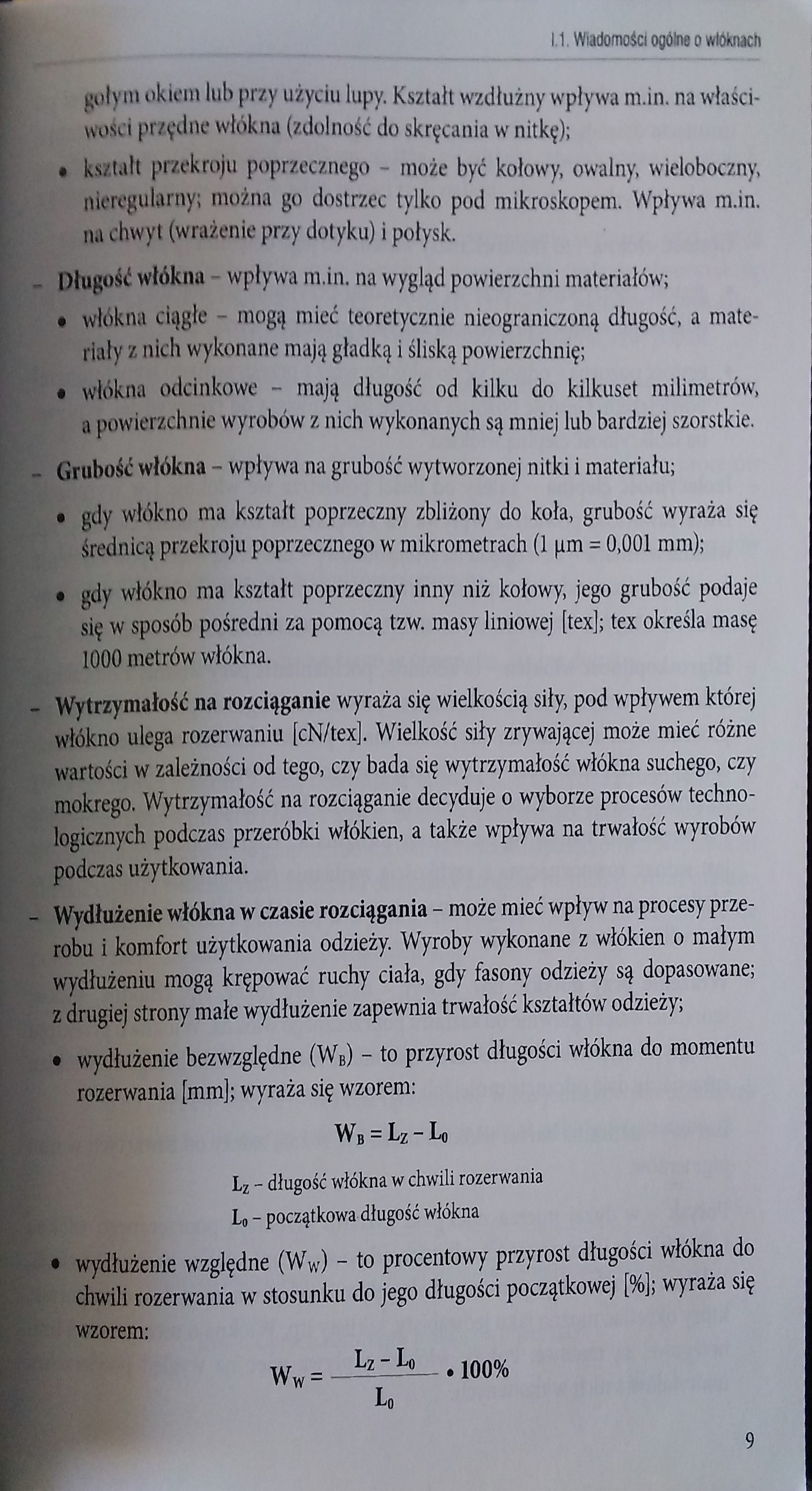 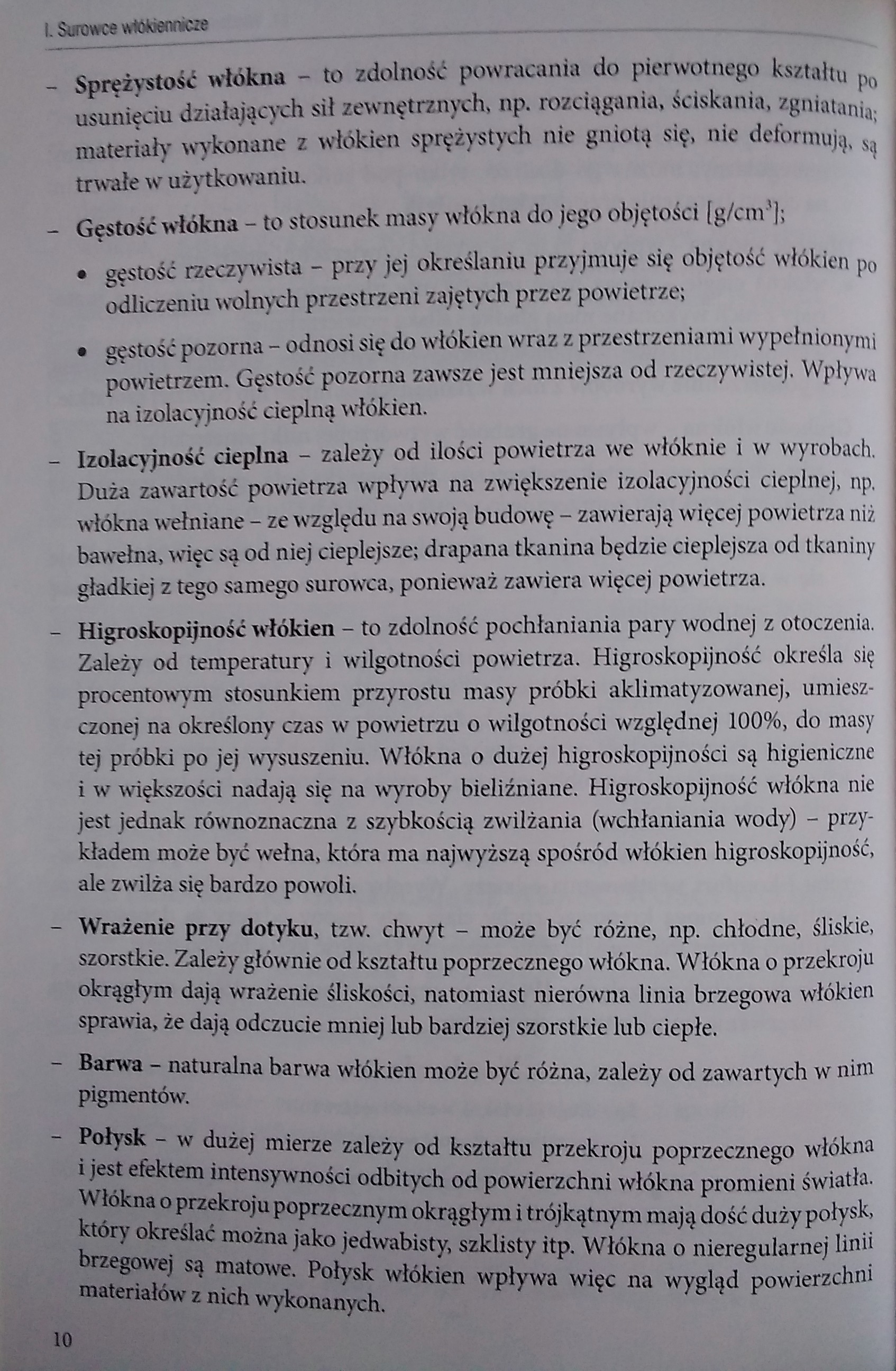 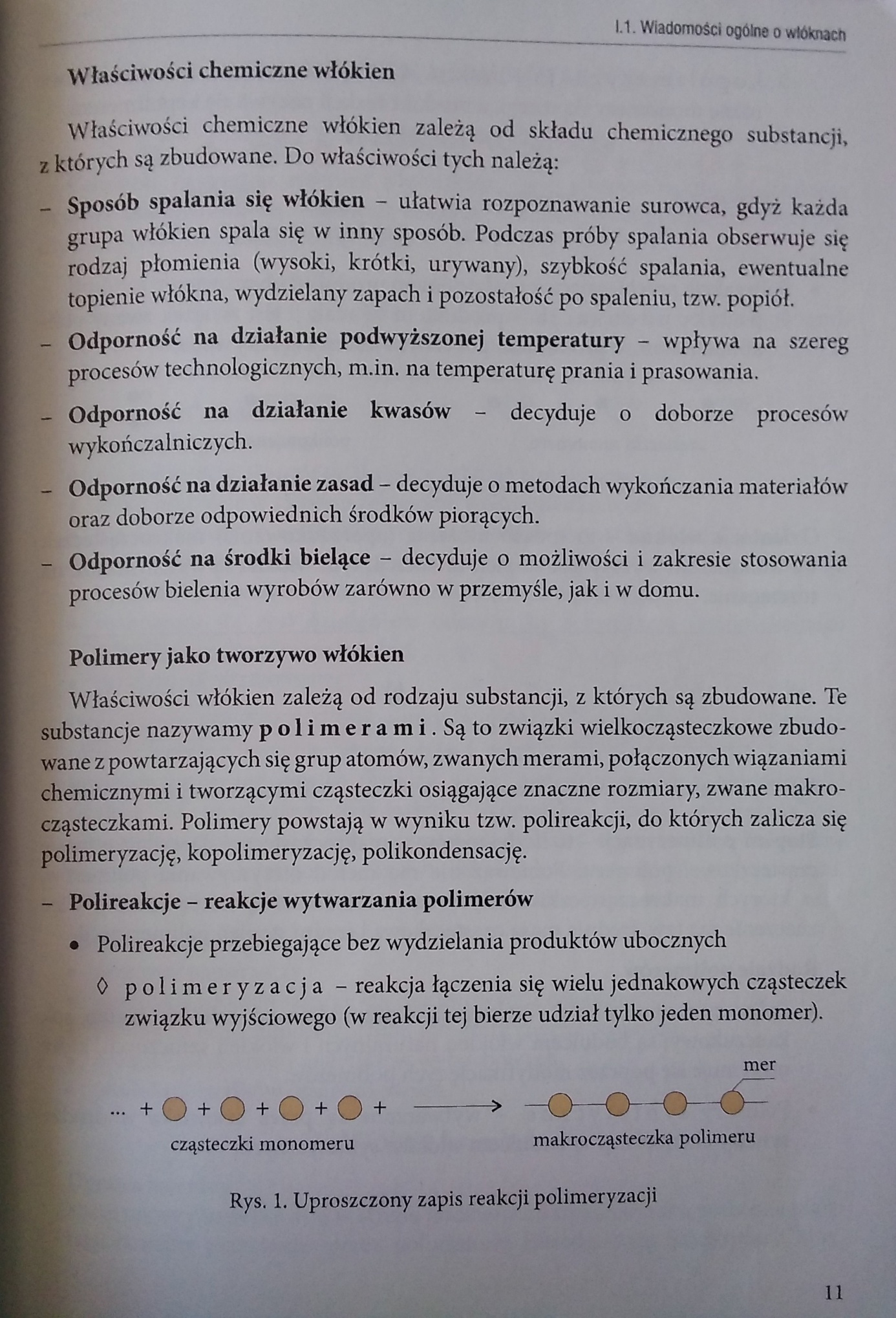 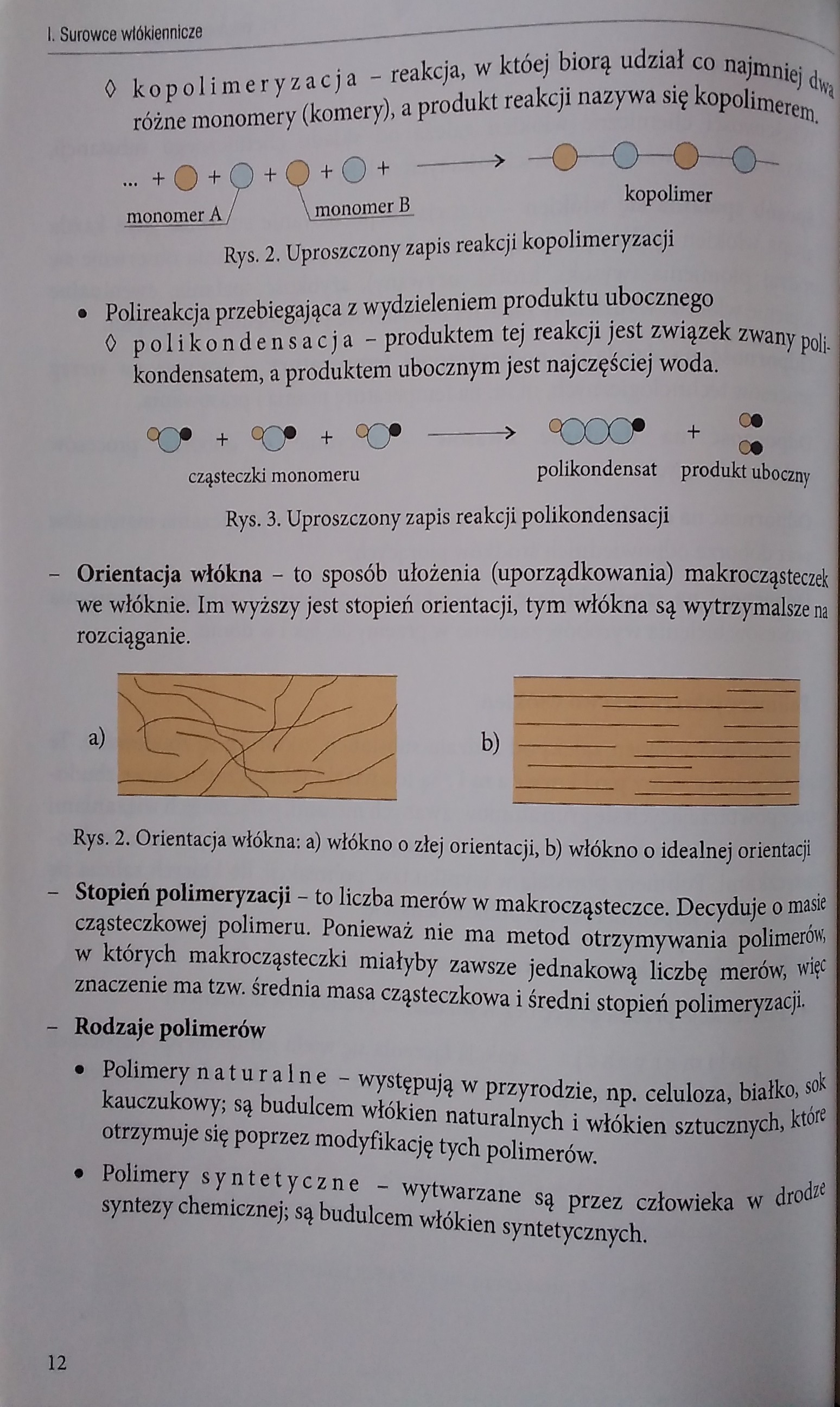 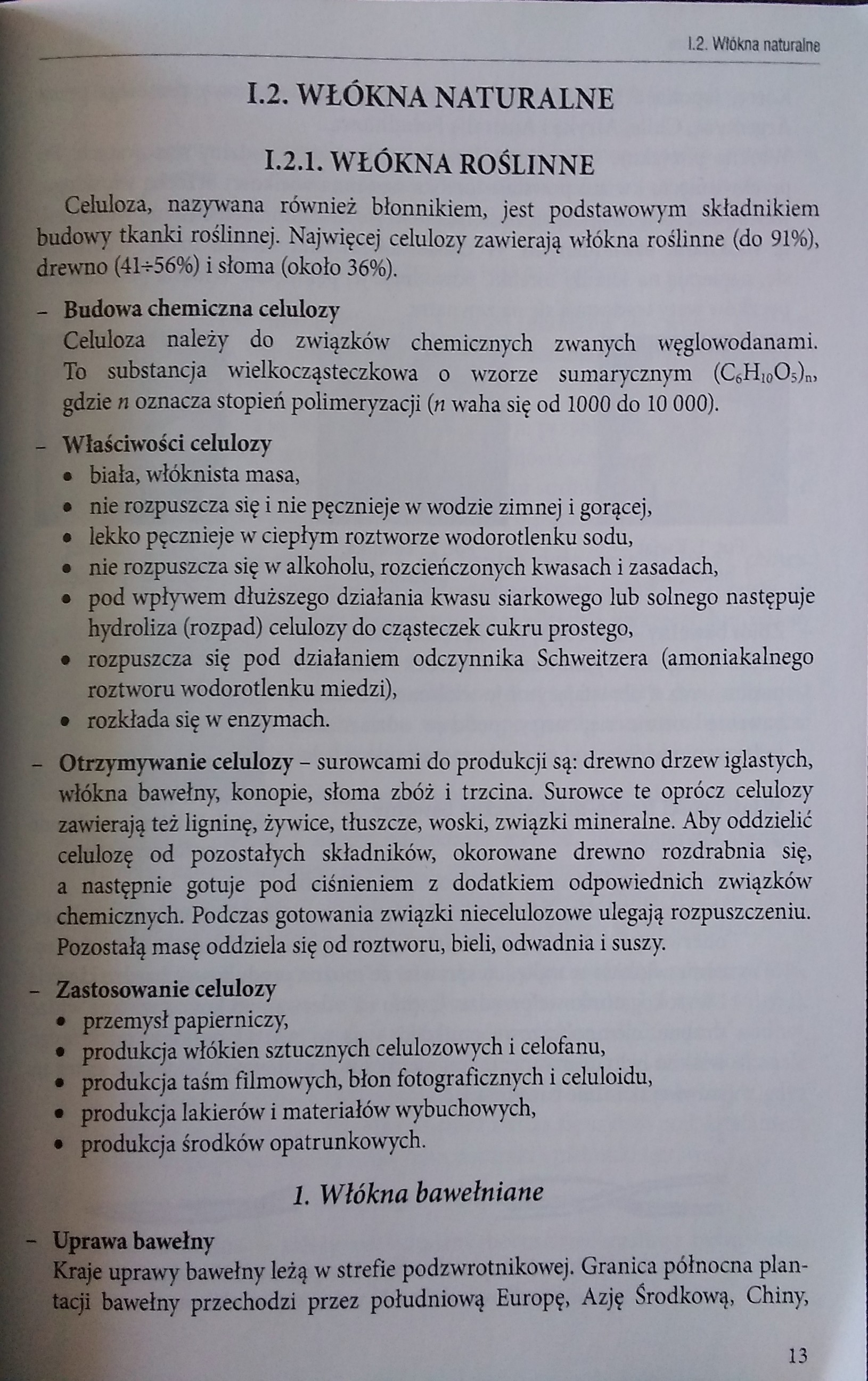 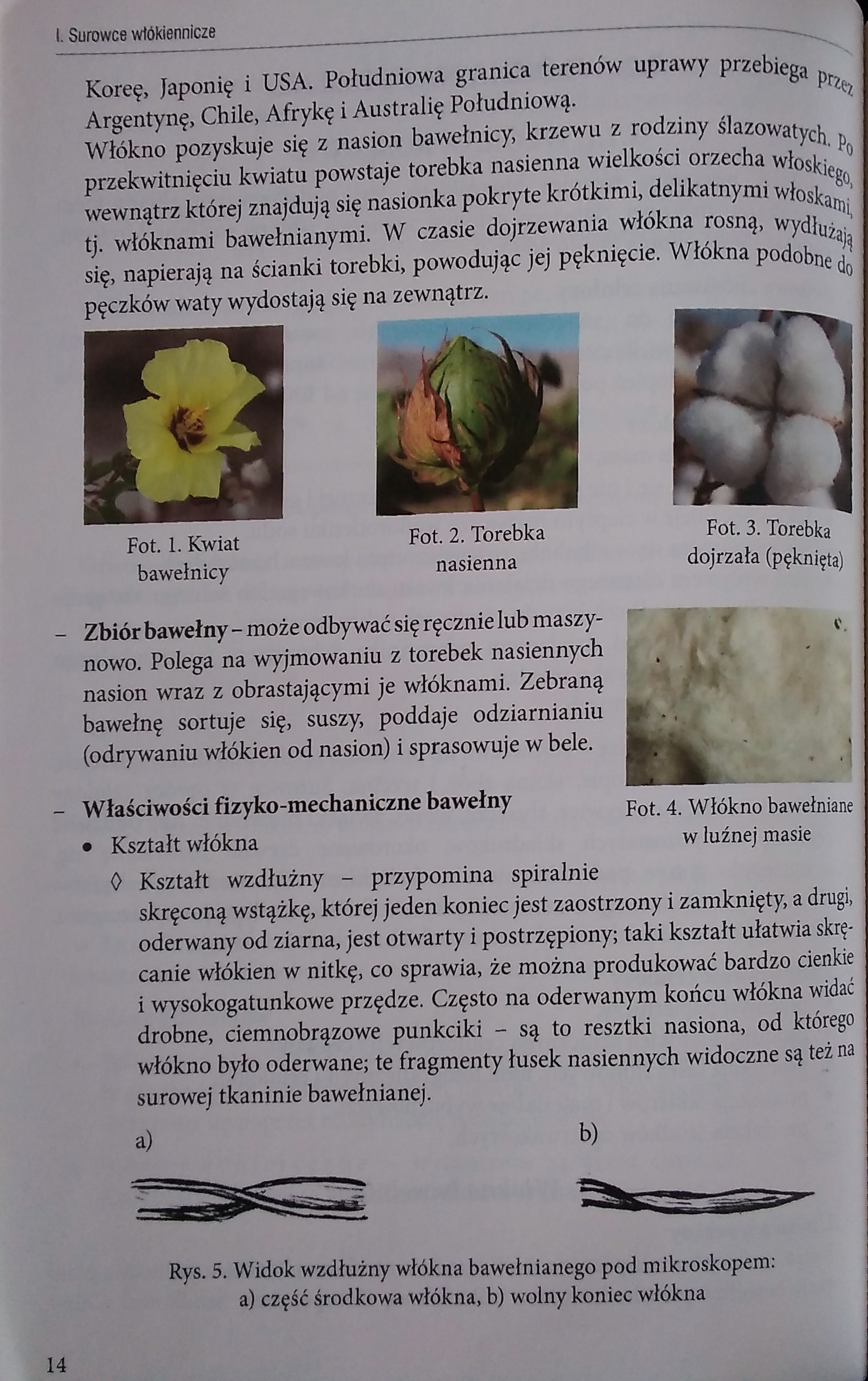 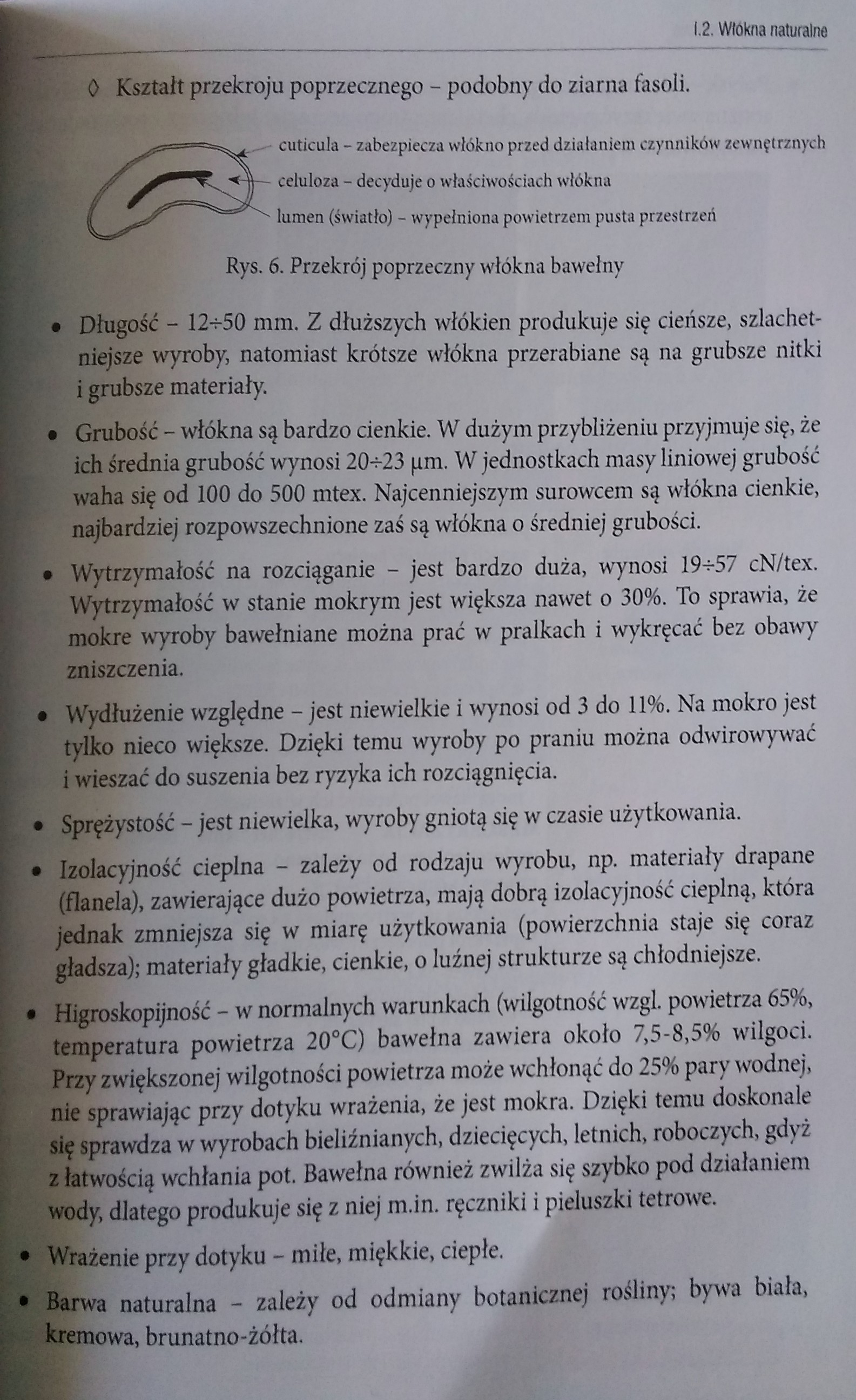 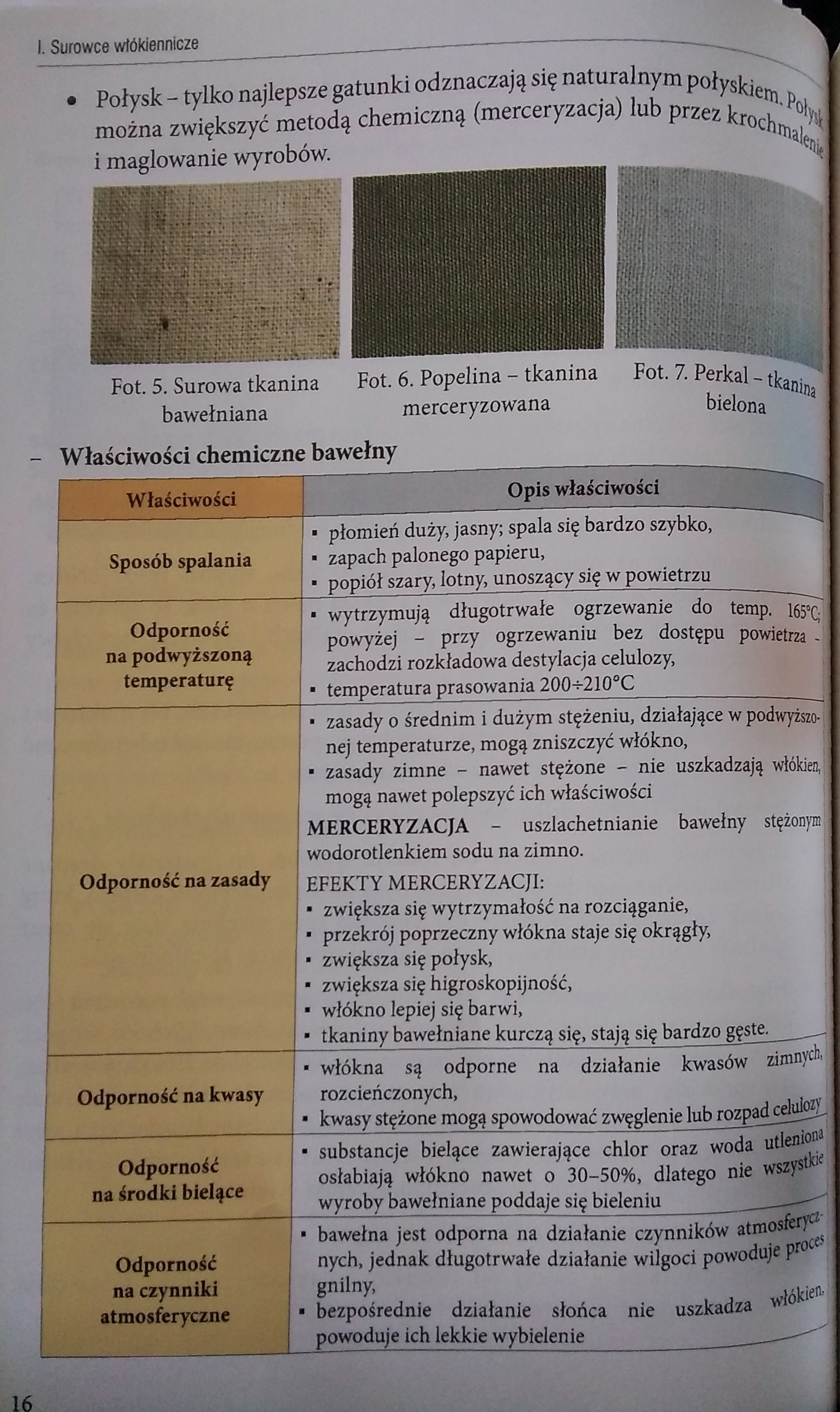 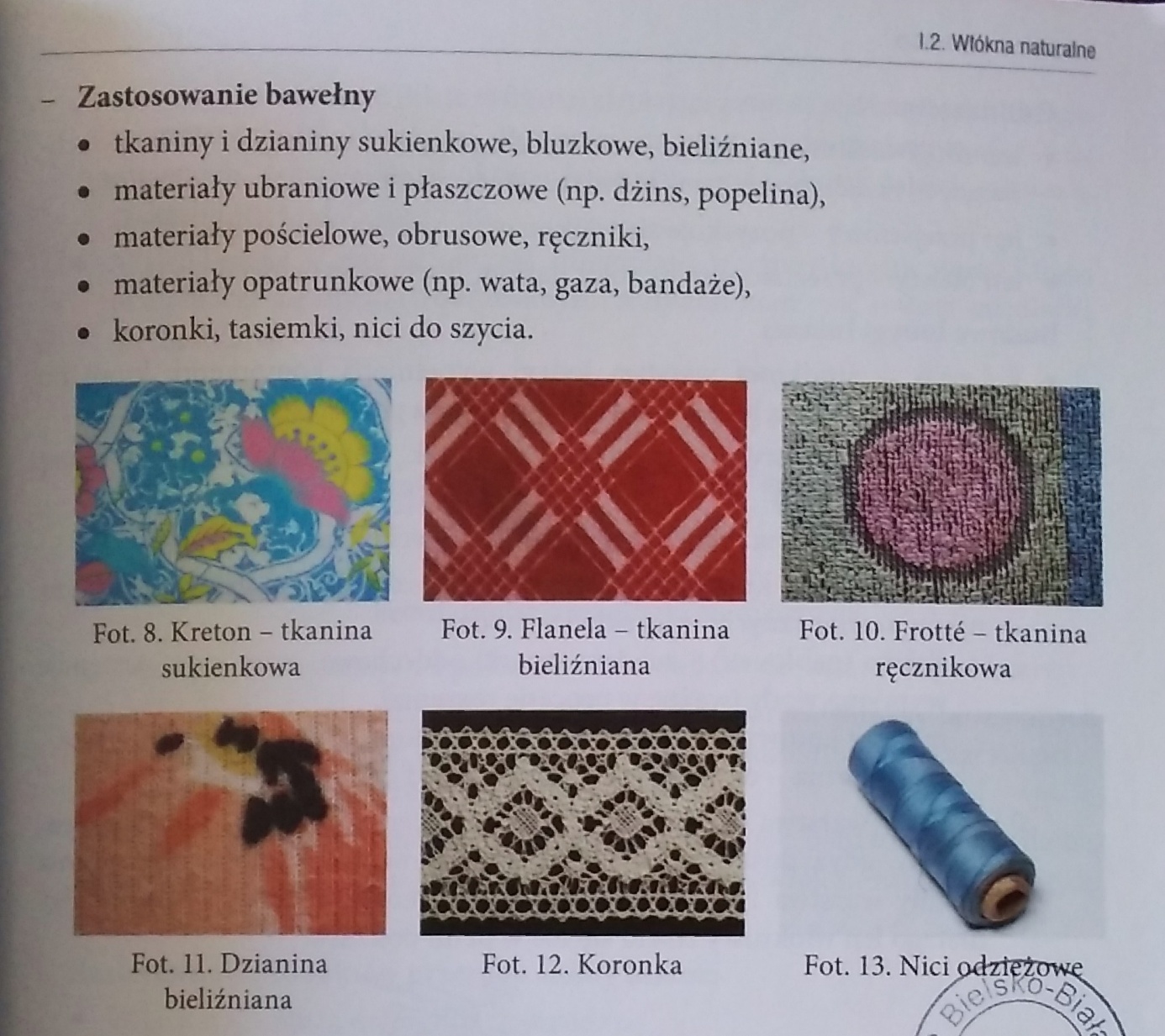 